ОБЕД(диетическое питание - сахарный диабет)Ира кабачковаяСуп картофельный с мясными фрикаделькамБиточек Уральский мясо-капустныйМакаронные изделия отварные с масломНапиток из плодов шиповникаХлеб пшеничныйХлеб ржаной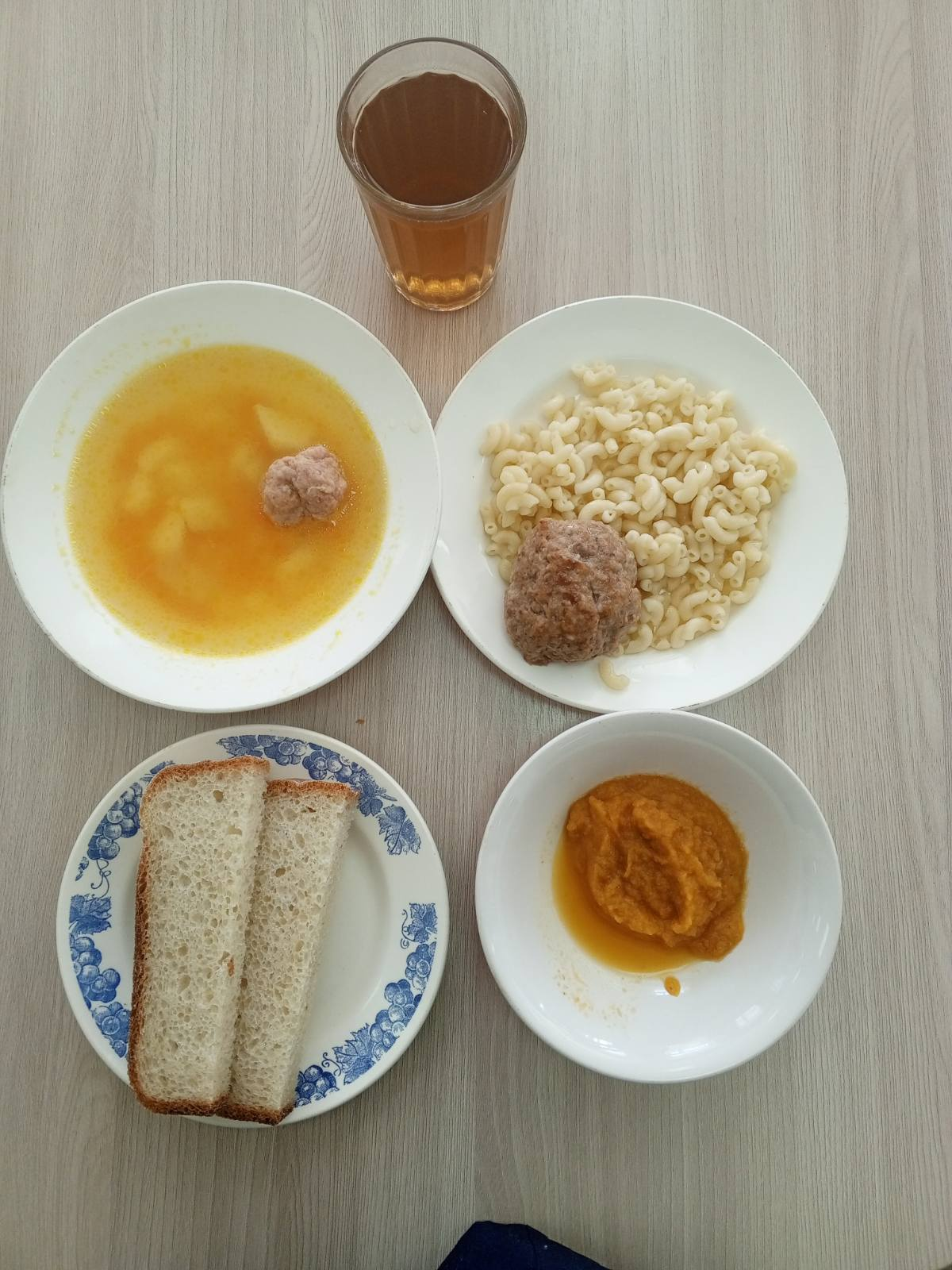 ЗАВТРАК (льготная категория)Каша (пшено,рис) молочная вязкая с маслом сливочнымЧай с сахаромБананыКисломолочный напитокХлеб ржаной Хлеб пшеничный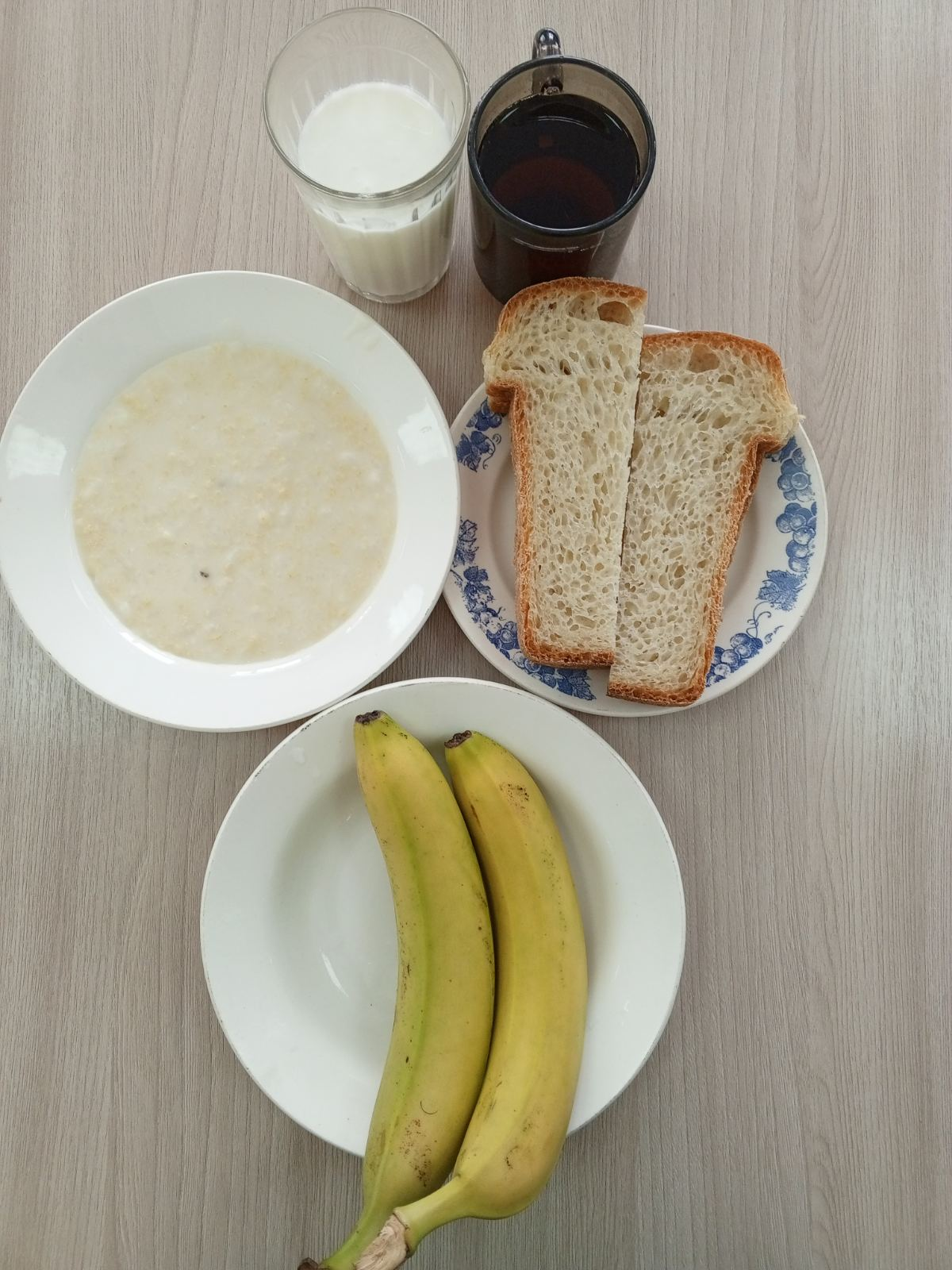 ОБЕД (1 – 4 классы, 5-11классы) Ира кабачковаяСуп картофельный с мясными фрикаделькамБиточек Уральский мясо-капустныйМакаронные изделия отварные с масломНапиток из плодов шиповникаХлеб пшеничныйХлеб ржанойЗАВТРАК(5-11 классы) Каша (пшено,рис) молочная вязкая с маслом сливочнымЧай с сахаром Хлеб пшеничный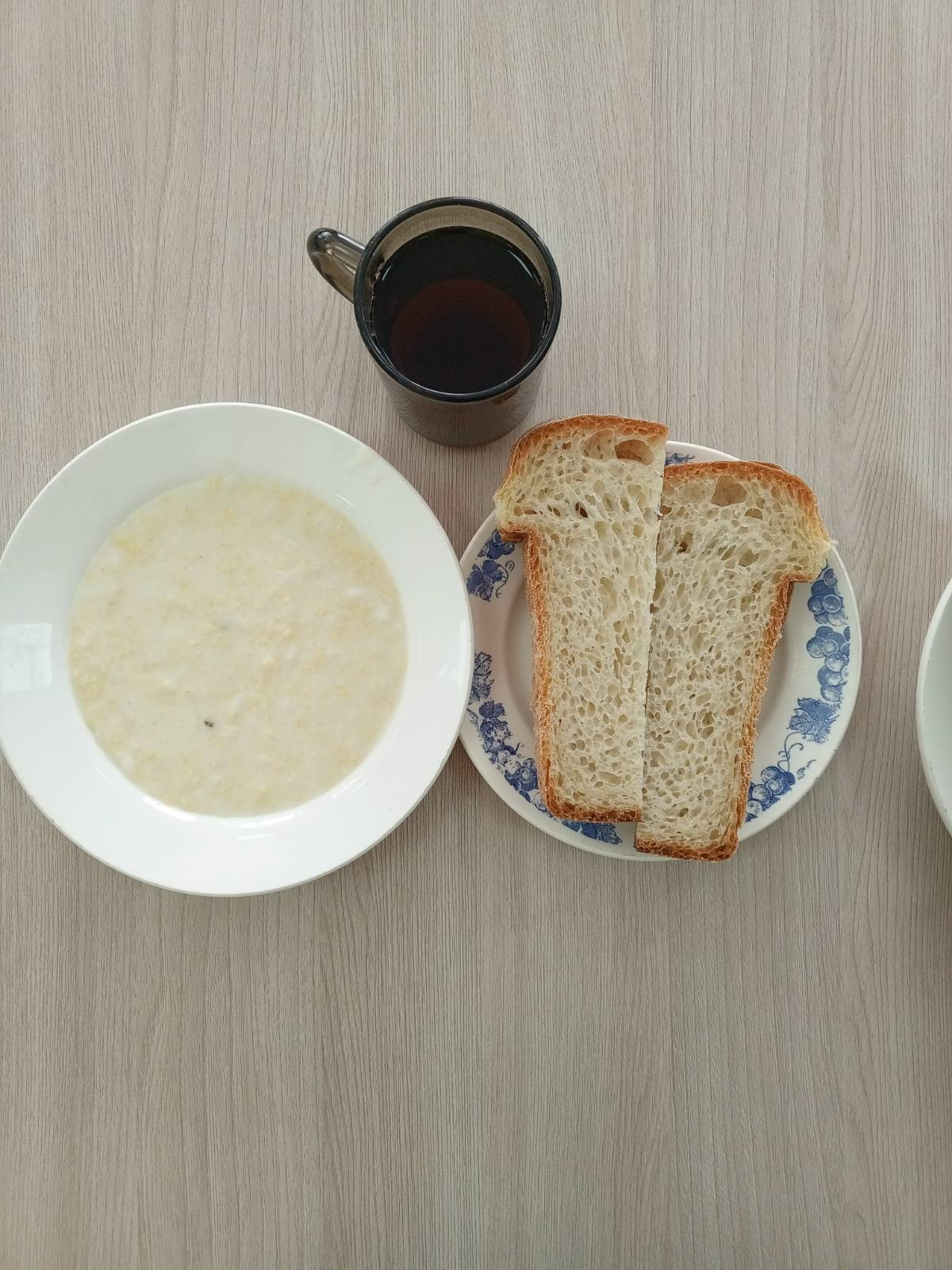 